             DIRECŢIA POLIŢIA LOCALĂ CĂLĂRAŞI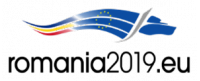 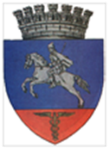              Nr. 653 din 28.03.2019                                                                                                                      Aprob                                                                                                             Director Executiv                                                                                                        Ing.                                                                                                                Anghel DanielRAPORT DE ACTIVITATECătre PRIMĂRIA MUNICIPIULUI CĂLĂRAŞIÎn atenţia Domnului Primar DRĂGULIN  ȘTEFAN  DANIELVă informăm că în perioada 18 – 24 Martie 2019 , polițiștii locali şi-au desfăşurat activitatea, conform planificării lunare, având la bază atribuţiile prevăzute în Legea nr. 155/2010, H.G.nr. 1332/2010, Planul de Ordine şi Siguranţă Publică al municipiului pe anul 2018, respectiv Regulamentul de Organizare şi Funcţionare, Regulamentul de Ordine Interioară, precum şi în concordanţă cu evoluţia situaţiei operative din zonele şi locurile date în responsabilitate. S-a avut în vedere, în principal, acoperirea cu elemente de dispozitiv, a tuturor zonelor şi itinerariilor de patrulare unde, conform statisticilor şi a informaţiilor primite de la celelalte structuri de ordine publică sau de la cetăţenii municipiului, acolo unde frecvent se tulbură ordinea şi liniştea publică, se săvârşesc acte sau fapte antisociale. În perioada 18 – 24 Martie 2019 Poliția Locală Călărași: a continuat desfășurarea de acțiuni în sistem integrat în colaborare cu reprezentanții I.P.J. Călărași, pentru asigurarea climatului de ordine și liniște publică pe raza municipiului . a acționat pe raza orașului pentru menținerea curățeniei mai ales în zona platformelor de gunoi, depistarea persoanelor care aruncă gunoi în alte locuri și a celor care caută prin deșeurile menajere din aceste locații, colaborând cu angajații REBU pentru ridicarea deșeurilor reciclabile. a acționat în colaborare cu reprezentanții S.P.G.C.S. Călărași pe linia aplicării prevederilor HCL 166/2017 .    a acționat pe raza orașului pentru fluidizarea traficului rutier și pietonal cu ocazia lucrărilor de toaletare a copacilor cât și reamenajarea unor străzi din municipiu, activități efectuate de Primăria Călărași prin serviciile specializate . În data de 20.03.2019 polițiștii locali au asigurat fluidizarea traficului rutier și pietonal precum și măsuri de ordine publică la Sala Polivalentă, cu ocazia meciului de handbal dintre echipele AHC Dunărea Călărași și AHC Potaissa Turda .În perioada 22.03.2019 - 24.03.2019 polițiștii locali au asigurat măsuri de ordine publică și fluidizarea traficului rutier și pietonal la Sala Polivalentă cu ocazia Campionatului Național de Skandenberg ediția 2019 . În data de 23.03.2019 polițiștii locali au asigurat fluidizarea traficului rutier și pietonal precum și măsuri de ordine cu ocazia desfășurării “Marșului pentru viață” organizat de Protopopiatul Călărași . În perioada 18 – 24 Martie 2019 polițiștii locali au legitimat un număr de 247 persoane, au intervenit la 19 sesizări primite prin Dispeceratul instituției, au constatat 152 fapte antisociale și au aplicat un număr de 98 sancțiuni contravenționale (în valoare de 22475 lei) și 54 avertismente verbale, după cum urmează:OUG nr.195/2002 – privind circulația pe drumurile publice – 34 fapte constatate:Pentru nerespectarea semnificației indicatorului rutier “Oprirea Interzisă” – 26 procese-verbale de constatare a contravenției, 6 cu avertisment scris și 20 cu amendă contravențională în valoare de 5800 lei plus 52 puncte penalizare ;Pentru nerespectarea semnificației indicatorului rutier “ Accesul Interzis” – 6 procese-verbale de constatare a contravenției, 1 cu avertisment scris și 5 cu amendă contraven-țională în valoare de 1450 lei plus 12 puncte penalizare ;Pentru nerespectarea de către pietoni a regulilor de traversare a drumului public, 1 proces-verbal de constatare a contravenției cu amendă contravențională în valoare de 290 lei;Pentru nerespectarea regulilor impuse bicicliștilor când aceștia circulă pe un drum public, 1 proces-verbal de constatare a contravenției cu avertisment scris .  H.C.L. nr.219/2008 – Regulamentul de gospodărire comunală al Municipiului Călărași – 22 fapte constatate:Pentru persoane ce colectau deșeuri menajere din pubelele special amplasate pe domeniul public, 6 procese-verbale de constatare a contravenției, 2 cu avertisment scris și 4 cu amendă contravențională în valoare de 500 lei ;Pentru aruncarea de deșeuri menajere în alte locuri decât cele special amenajate 10 procese-verbale de constatare a contravenției, 4 cu avertisment scris și 6 cu amendă contravențională în valoare de 400 lei ;Pentru depozitarea de moloz și alte deșeuri pe domeniul public, 2 procese-verbale de constatare a contravenției cu amendă contravențională în valoare de 1200 lei ;Pentru neîmprejmuirea și neidentificarea unei suprafețe de teren, 1 proces-verbal de constatare a contravenției cu amendă contravențională în valoare de 400 lei ;Pentru neigienizarea unui teren proprietate și depozitare de deșeuri din construcții, 1 proces-verbal de constatare a contravenției cu amendă contravențională în valoare de 200 lei ; Pentru efectuarea necesităților fiziologice pe domeniul public, 2 procese-verbale de constatare a contravenției cu amendă contravențională în valoare de 400 lei .Legea nr.61/1991 – r - sancționarea faptelor de încălcare a unor norme de conviețuire socială, a ordinii și liniștii publice – 25 fapte constatate :Pentru tulburarea liniștii publice, 11 procese-verbale de constatare a contravenției, 3 cu avertisment scris și 8 cu amendă contravențională în valoare de 1500 lei ;Pentru consum de băuturi alcoolice în loc public, 9 procese-verbale de constatare a contravenției cu amendă contravențională în valoare de 900 lei ;Pentru proferarea de injurii ce au dus la indignarea cetățenilor, 4 procese-verbale de constatare a contravenției, 2 cu avertisment scris și 2 cu amendă contravențională în valoare de 700 lei ;Pentru refuzul de a părăsi un local public la cererea îndreptăţită a unui salariat al localului, 1 proces-verbal de constatare a contravenției cu avertisment scris . O.G. 97/2005 – Privind actele de stare civilă – 11 fapte constatate :Pentru nesolicitarea eliberării unui nou act de identitate la expirarea celui vechi  11 procese-verbale de constatare a contravenției cu amendă contravențională în valoare de 335 lei .HCL 32/2017 – privind Regulamentul de ocupare a domeniului public și privat al municipiului Călărași, precum și reguli pentru desfășurarea actelor de comerț stradal – 3 fapte constatate :Pentru ocuparea domeniului public fără a deține “Acord de ocupare” emis de Primăria Călărași, 1 proces-verbal de contravenție cu amendă contravențională în valoare de 400 lei ;Pentru expunerea la vânzare a unui autoturism în loc neautorizat, 1 proces-verbal de constatare a contravenției cu amendă contravențională în valoare de 500 lei ;Pentru neprezentarea documentelor legale în vederea desfășurării de activități comerciale, 1 proces-verbal de constatare a contravenției cu amendă contravențională în valoare de 700 lei .O.U.G. 195/2005 – Privind protecția mediului – 1 faptă constatată :Pentru nerespectarea obligaţiei de către o persoană fizică , de a nu degrada mediul prin depozitări necontrolate de deşeuri de orice fel, 1 proces-verbal de constatare a contravenției cu amendă contravențională în valoare de 5500 lei .O.G. 99 / 2000 privind comercializarea produselor şi serviciilor de piaţă – 2 fapte constatate :Pentru desfășurarea de activități comerciale fără a deține autorizație de funcționare emisă de Primăria Călărași, 2 procese-verbale de contravenție cu amendă contravențională în valoare de 1400 lei și măsura complementară de suspendare a activității . Aspectele ce țin de situația operativă și de activitățile efectuate de Poliția Locală Călărași se regăsesc în Anexa 1 la prezentul Raport.Director Executiv AdjunctGabriel Vrînceanu